Proyecto “La Tierra Nuestro Único Hogar”.Directora: Liliana Mora.Vicedirector: Héctor Sánchez.  Docente: Natalia GómezSala: 5 años  “B”  Turno: TardeDuración:  1 mes  (03/08 hasta 31/08)Fundamentación:"Cuidaré mi cuerpo, mejoraré la calidad de mis pensamientos, cuidando mi hogar mejoraré el mundo y seguramente cuidando el planeta, me integraré armoniosamente al universo"
Mahatma GandhiLos problemas de nuestro planeta no son un fenómeno nuevo. La contaminación del aire, de las aguas y del suelo, la destrucción de los bosques y selvas por incendios, la extinción de especies valiosas son temas que nos involucra como sociedad, y los niños no son ajenos a estas problemáticas, por ello es importante trabajar la educación ambiental  y en ese marco, homenajear en el mes de Agosto a la Pachamama, enseñando a cuidarla y a incentivar el amor por la naturaleza. Los niños son sujetos sociales con derecho a apropiarse de la cultura que forman parte ya que ellos son el futuro y depende de nosotros, el transmitir conciencia, conocimiento y valores que sirvan y signifiquen para las generaciones venideras.Este proyecto pretende acercar  la educación ambiental a los niños, padres y comunidad educativa desde un educar en valores: enseñar a compartir, respetar, amar, tolerar y cuidar el medio ambiente,  a través de espacios pedagógicos centrados en metodologías lúdicas y  vivenciales.Si los niños incorporan este mensaje, si los docentes lo transmitimos comprometidamente, las futuras generaciones tendrán asegurada su conciencia ecológica Propósitos:Promover la indagación del ambiente de un abordaje interdisciplinar enriqueciendo y complejizando las representaciones del mismo. Promover actitudes de valoración y preservación del ambiente generando curiosidad, interés y comprensión acerca de los seres vivos y las relaciones dinámicas con el entorno. Promover el desarrollo de capacidades y la apropiación de determinados saberes necesarios para que puedan participar e integrarse en un medio social natural.Contenido N.A.P.Asegurar la enseñanza de conocimientos significativos que amplíensus saberes y aumenten el placer por conocer.Promover la apropiación de hábitos saludables que contribuyan al cuidado del ambiente.Contenido ESI El desarrollo de capacidades para tomar decisiones sobre las propias acciones en forma cada vez más autónoma fortaleciendo su autoestima.Recursos Humanos: Docente – padres y niños/as.  Recursos Materiales: elementos no convencionales que haya en casa- TIC- libros digitalizados- videos on-line.
Criterios de Evaluación:   Expresa verbalmente  sus vivencias de manera espontánea. Identifica lo conocido, experimentado y aprendido sobre el cuidado del medio ambiente. Relata   de manera ordenada temas de su interés. Describe cambios de su entorno utilizando vocabulario adecuado.Menciona la secuencia de hechos de un tema tratado.Posibles ActividadesCampo de ExperienciaSaberesPara la Indagación del AmbientePara la Construcción de la IdentidadPara la comunicación y la expresiónIniciación en el conocimiento de actitudes y comportamientos de cuidado y conservación del ambiente a partir de la exploración del entorno cercano.Iniciación en el conocimiento de eventos sociales y culturales de la comunidadOrganización de la información para ser comunicadaDía Actividad 3http://www.pakapaka.gob.ar/videos/131640 Lali prepara comida para la Pachamama, para pedirle permiso a la tierra para ararla y sembrarla, sin embargo las cosas cambian cuando se entera que ese mismo día es el cumpleaños de Elbiz, y decide dejarlo todo por su amigo. Con plastilina u otros materiales que haya en casa armamos la tierra y todo los que nos brinda. 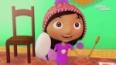 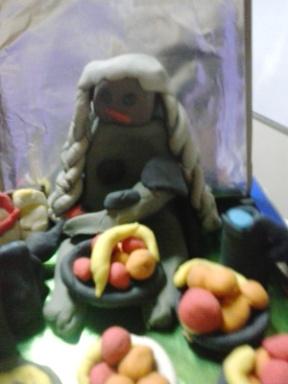 4https://www.youtube.com/watch?v=DFC350HEV98 cuento el Planeta Tierra-¿Que le pasaba a la tierra? ¿Qué podemos hacer para cuidarla? Colorear.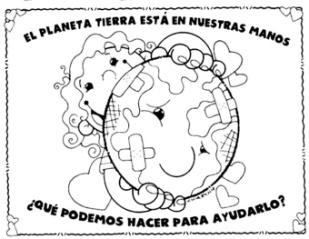 5Video llamada Grupal: Dialogar con los niños acerca de nuestro medio ambiente, de quiénes viven en él y cómo cuidarlos. Observar imagenes de ámbitos cuidados por el ser humano y ambientes descuidados y contaminados. Reflexionar acerca de la importancia de no contaminar 6Feriado capitalino10Rutina de pensamiento “Veo- pienso- me pregunto” sobre la imagen 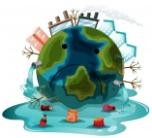 ¿Qué piensas sobre lo que has visto? ‒ ¿Qué podemos hacer nosotros/as?11Contar cuentos, Tiempo de Duendessobre el medio ambiente. Tarea para mañana ¿Qué son las 3 R?12https://www.youtube.com/watch?v=gKB_7MUPxT4 Reciclar y reutilizar con los niños y las familias, materiales que no son degradables.13Cuento EL General San Martin.Confeccionamos con material descartable y algunas técnicas el barco que llevó a la familia San Martín a Españahttps://www.youtube.com/watch?time_continue=38&v=52SiNCvGVoU&feature=emb_logo17Feriado Nacional18Utilizar papel de periódico, papeles de colores que no usemos más y cartón para hacer una obra de arte entre todos. 19 ¿Dónde está el camino?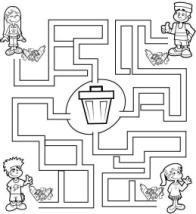 20Culminar el encuentro escuchando la canción “Salvar al mundo”  Pensar un mensaje para cuidar la Tierra en familia  y grabar un videíto diciendo el mensaje